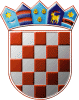 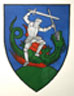         REPUBLIKA HRVATSKA                                                                                    MEĐIMURSKA ŽUPANIJAOPĆINA SVETI JURAJ NA BREGU                           OPĆINSKO VIJEĆEKLASA: 024-02/23-03/06URBROJ: 2109-16-03-23-5Pleškovec, 19. prosinca 2023.Na temelju članka 69. Zakona o šumama („Narodne novine“, broj 68/18, 115/18, 98/19, 32/20, 145/20 i 101/23) i članka 28. Statuta Općine Sveti Juraj na Bregu („Službeni glasnik Međimurske županije“, broj 08/21), Općinsko vijeće Općine Sveti Juraj na Bregu na svojoj 16. sjednici održanoj 19. prosinca 2023. godine, donosi I. izmjene i dopune Programa utroška sredstava šumskogdoprinosa za 2023. godinuČlanak 1.Ovim I. izmjenama i dopunama Programa utroška sredstava šumskog doprinosa za 2023. godinu (u daljnjem tekstu: Program) utvrđuje se namjena trošenja sredstava ostvarenih kao prihod Proračuna Općine Sveti Juraj na Bregu za 2023. godinu po osnovi šumskog doprinosa.Članak 2.Šumski doprinos plaćaju pravne i fizičke osobe, osim malih šumoposjednika, koje obavljaju prodaju proizvoda iskorištavanja šuma (drvni sortimenti) jedinicama lokalne samouprave u visini od 5% u odnosu na prodajnu cijenu proizvoda po panju.Članak 3.Prihod od šumskog doprinosa u 2023. godini planiran je u iznosu od 50,00 EUR, a prema I. izmjenama i dopunama Proračuna Općine Sveti Juraj na Bregu za 2023. godinu iznosi 500,00 EUR.Sukladno zakonskom odredbama, sredstva od šumskog doprinosa utrošit će se za održavanje komunalne infrastrukture prema Programu održavanja komunalne infrastrukture za 2023. godinu – Održavanje nerazvrstanih cesta.Članak 4.Ostale odredbe Programa utrška sredstva šumskog doprinosa za 2023. godinu KLASA: 321-01/22-01/02; URBROJ: 2109/16-03-22-2 od 19. prosinca 2022. godine ne mijenjaju se.Članak 5.Ove I. izmjene i dopune Programa stupaju na snagu osmog dana od dana objave u „Službenom glasniku Međimurske županije“.                                                                                                   PREDSJEDNIK                                                                                                   Općinskog vijeća                                                                                                   Anđelko Kovačić